TOP-7-INVESTMENT MARKETS Q1/2023 Weak start to the year due to ongoing process of price discovery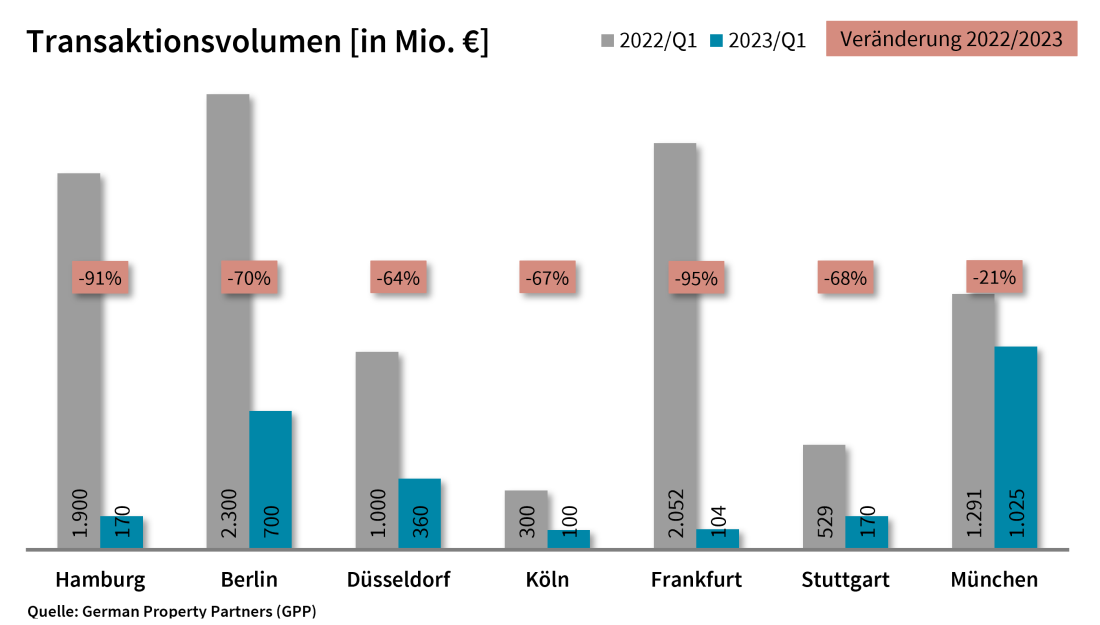 04 April 2023, Hamburg. At the close of the first quarter of 2023 the volume of investments in commercial properties located in Germany’s top 7 cities totalled some €2.6bn. This translates into a year on year decline of around 72 %. However, at the start of 2022 the take-over of alstria by Brookfield Properties propelled the transaction volume to a record high of around €9.4bn. These findings come from research conducted by German Property Partners (GPP). This commercial real estate network consists of Grossmann & Berger, Anteon Immobilien, GREIF & CONTZEN Immobilien, blackolive and E & G Real Estate.“Nationwide, the investment market started the year very sluggishly,” says GPP spokesman Andreas Rehberg. “Investors remained hesitant due to uncertainty about how the economic environment would develop and closed appreciably fewer contracts than in the prior year – above all, large-volume transactions were scarce.”VOLUME OF TRANSACTIONS: CONTRACTION NOTED IN ALL TOP 7 CITIESDuring the first three months of the year political and economic worries continued to depress investment market activity in Germany’s top 7 cities. In view of high interest rates the most successful buyers on the market were investors with deep pockets and property developers. Investors who rely on loan capital remained waiting in the wings. “Buyers and sellers have not yet completed their process of price discovery. Investors are simply waiting for a suitable opportunity to buy, but transactions are still hampered by wide gaps between the players’ concepts of fair market prices,” remarks Rehberg.Year on year the volume of transactions dropped in all top 7 cities. Declines were most pronounced in Frankfurt (-95 % to €104m), Hamburg (-91 % to €170m) and Berlin (-70 % to €700m). Year on year appreciable falls were also noted for Düsseldorf (-64 % to €360m), Cologne (-67 % to €100m) and Stuttgart (-68 % to €170m). Here too, developments were heavily impacted by the alstria transaction, an outlier trade that fuelled turnover volumes at the start of 2022 in every city except Munich. The Bavarian capital posted the smallest decline, dropping to around €1bn or 21 % below the same quarter a year before, whose stronger result owed nothing to an outlier trade. Retail properties comprised the biggest share – 37 % – of the assets traded. This result was due essentially to the big-ticket sale of the “PEP Shopping Centre” in Munich and the sale of shares in the “KaDeWe” department store in Berlin. Offices accounted for some 28 % of the volume traded. Building land and mixed-use properties trailed behind, taking 16 % and 14 % of the market respectively. Accounting for 32 % of total trading in Germany’s top 7 cities, international investors were holding back. They were most active in Berlin, where they comprised 70 % of the market. Portfolio sales were rare, making up about 4 % of the total traded. This information is based on a small number of transactions, which thus limits its validity.Yields: rising on all classes of assetThe base rate was increased several times in the past twelve months, so that yields continue to rise on all classes of asset. The prime yield on office properties in the top 7 climbed year on year by 0.93 percentage points to 3.61 %. The biggest increase was noted in Berlin. In this city prime yields surged by 1.15 percentage points to 3.75 %. Regarding industrial and logistics properties, year on year growth in prime yields was highest in Munich (+1.40 percentage points to 4.50 %). Across the board, the top 7 cities posted a rise of 0.85 percentage points to 4.14 % in this segment. These estimates are, however, based on only a small number of reference cases.Market revival to follow close of price discovery phaseIt is very hard to forecast when investment markets in the top 7 cities will pick up speed, because the business environment is currently marked by uncertainty. “Investors have not lost interest,” says Rehberg, adding that, “As soon as the process of adjusting prices has been completed and stable interest rates make financial planning more reliable, we expect to see increasingly brisk trading.”
Biggest known agreements | top 7 locations | Q1 2023Source: German Property Partners (GPP)
Top 7 cities | 1st quarter of 2023* Net initial yield; Source: German Property Partners (GPP)ABOUT GERMAN PROPERTY PARTNERS German Property Partners is a national network of property service providers; they are all leaders in their local markets. Membership now consists of Grossmann & Berger, Anteon Immobilien, GREIF & CONTZEN Immobilien, blackolive and E & G Real Estate. The network is remarkable for the members’ intimate knowledge of local markets, the experience of the partner firms’ long-standing property consultants and the personal dedication of the owners and directors. In Germany’s top 7 cities - Hamburg, Berlin, Düsseldorf, Cologne | Bonn, Frankfurt, Stuttgart and Munich - network partners have their own offices offering services in the field of property investment, commercial letting, corporate real estate management (CREM), property valuation and research. Rounding off the range of skills are banking, finance and administration services. Currently, more than 420 property specialists work for the network. Nationwide, German Property Partners brokered lets in 2022 involving 580,000 m² of commercial property, and managed investment transactions totalling €1.5bn.www.germanpropertypartners.deGerman Property Partners’ data protection declaration is available on the GPP website: www.germanpropertypartners.de/en/privacy-policy. If in future you would prefer not to receive any more information from the GPP press office, please e-mail us at presse@germanpropertypartners.de quoting as reference "Abmeldung aus Presseverteiler” / “Unsubscribe from press mailing list”. CityProject/propertyBuyer/investorVendorPur. price*(about €m)MUC“PEP Shopping Mall”, Ollenhauerstrasse 6ECE Projektmanagement GmbH & Co. KG and Generali Real Estate S.p.A.US teachers’ pension funds TIAA-CREF530MUC“Apple Campus” (extension), Seidlstrasse 15-19AppleFree State of Bavaria251DUS“Böhler-Areal”, Hansaallee 321Jamestownvoestalpine156MUCVINZENT (new HQ of KUVB), Rupprechtstrasse 22-24Kommunale Unfallversicherung Bayern KUVB (Bavarian state insurance for occupational safety & health)Bauwerk Capital110STUEberhardstrasse 28/Steinstrasse 4City of StuttgartSigna Holding GmbH> 58HAM“Phoenix Center” Hannoversche Strasse 66 (25%),
Deutsche EuroShop AGOtto Group> 29DUS“Maxfrei Offices”, Ulmenstrasse 91BarmeniaHTTP / InterbodenconfidentialBERTauentzienstrasse 21-24Harng Central Department StoreSigna Prime Selection AGconfidentialBERSpichernstrasse 2-3Macquarie Office TrustArdian Real EstateconfidentialBERMariendorfer Damm 292-298Redos Real EstateHGHI HoldingconfidentialHAMBERDUSCGNFFMSTUMUCTop 7Transaction volumeIn €m1707003601001041701,0252,629Changeagainst prior yr in %-91 %-70 %-64 %-67 %-95 %-68 %-21 %-72 %Prime yield*, officesin %3.503.753.603.503.853.603.503.61against prior yr in percentage points0.901.150.800.901.050.900.800.93Prime yield*, logistics in %4.203.804.104.003.904.504.504.14against prior yr in percentage points0.900.600.650.700.701.001.400.85StrongestAsset classOfficesRetailMixed useCommercial buildingsOfficesLand/developmentRetailRetailStrongestasset class in %42 %50 %50 %49 %85 %40 %52 %37 %